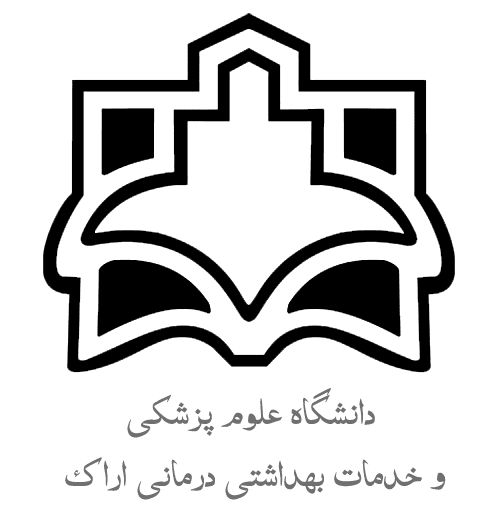 فرم شماره 1 ( ارزیابی آموزش بالینی اساتید از نظر همکار/ارزیاب)پرسشنامه حاضر به منظور ارتقاء کیفیت آموزشی دانشکده دندانپزشکی تنظیم شده است. پاسخ های دقیق و صادقانه شما احترام به حقوق فراگیران و اساتید دانشکده دندانپزشکی بوده و اطلاعات حاصله به صورت محرمانه نگهداری خواهد شد.نام استاد:دانشکده:گروه:تاریخ تکمیل:ردیفعنوانتوصیف کیفیت 1حضور به موقع و تمام وقت استاد در بخش2حضور فعال و موثر در طول ساعات آموزش واحد عملیبرقراری ارتباط مناسب با همکاران3برقراری ارتباط مناسب با دانشجویان و رفتار بدور از تبعیض و عادلانه با آن ها در آموزش4رعایت پوشش مناسب و اخلاق حرفه ای در بخش5علاقمندی در نوآوری و به روز کردن اطلاعات علمی6داشتن روحیه انتقاد پذیری7مسولیت پذیری در امور محوله 8ایجاد انگیزه یادگیری و ترغیب دانشجویان به مشارکت در فعالیت های آموزشی9تلاش در جهت ارتقای فعالیت های آموزشی گروه10ارزشیابی دقیق و مناسب از فعالیت های دانشجویان1112